Safety DepartmentImperial College LondonSouthside BuildingSouth Kensington Campus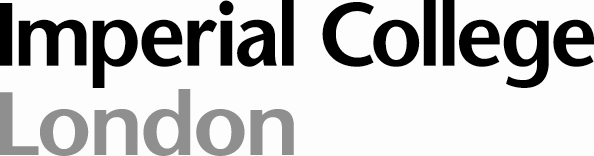 London SW7 2AZ, UKTel: +44 (0) 20 7594 9423 Fax: +44 (0) 20 7594 9424safetydept@imperial.ac.ukwww.imperial.ac.ukINSPECTION REPORTReport ID  00/00000/   LocationPerson Responsible for AreaDate of Inspection 		Time of InspectionReason for InspectionType of InspectionInspected byAlso presentInsert report before completing the following sections (this text will not print)ACTION PLANAGREEMENT OF ACTIONSPerson Responsible for AreaDate	Signature	 Endorsed byDate	Signature		 Please complete a separate form for each actionCLOSE-OUTI, ................................................................................., AS PERSON RESPONSIBLE, CONFIRM THAT ALL ASPECTS OF THE ABOVE ACTION HAVE BEEN COMPLETED BY .........................................................................................ENDORSEMENTTHAT THE ABOVE HAS BEEN COMPLETED For use by the inspector onlyPlease complete a separate form for each actionCLOSE-OUTI, ................................................................................., AS PERSON RESPONSIBLE, CONFIRM THAT ALL ASPECTS OF THE ABOVE ACTION HAVE BEEN COMPLETED BY .........................................................................................ENDORSEMENTTHAT THE ABOVE HAS BEEN COMPLETED For use by the inspector onlyRoom/AreaDeptCampus TitleNamePosition  /  /    Routine	IncidentDetails/Ref. No.RequestedBy whom?General	Biological	 RadiationOtherSpecifyNamePositionNameNamePositionPositionNo.DescriptionClose-out dateAction by whom?  /  /      /  /      /  /      /  /      /  /      /  /      /  /      /  /      /  /      /  /      /  /    TitleNamePosition  /  /    TitleNamePosition  /  /    ACTION No_______ of _______Report ID      /     /     SignatureDateNameSignatureDate action dueDate completedACTION No_______ of _______Report ID      /     /     SignatureDateNameSignatureDate action dueDate completed